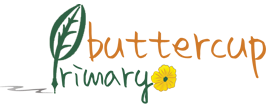 Physical Education (PE) Policy Addendum As a school during the Coronavirus Pandemic we are strictly following government guidelines to keep children and staff safe in school. This addendum to our PE Policy will highlight the temporary changes to incorporate this guidance on both PE Lessons and when using PE equipment.The teaching of PE in school at this time is based on these key principles: -- Clean frequently touched surfaces. - Wash hands frequently as part of a clear hygiene regime.- Minimise contact. - Ensure good respiratory hygiene. In the light of these principles, Buttercup Primary School will follow these practical guidelines: • Teaching PE outside is preferable because the virus is less likely to transmit outdoors; however, due to inclement weather, sessions can be done in a classroom. such as fit and five, Joe BBC Super Movers etc. • Pupils must wash their hands before the lesson and once the lesson has been completed. • If equipment is used (bats, balls, cones etc), it should be cleaned/wiped after use. • Pupils may work in their own zone if appropriate, which ideally will be marked out (using tape, chalk etc.). If pupils are not working in a marked zone, the activity should allow for children to easily distance themselves from others. • Children are expected to wear PE kit to school on PE day and not come in their uniform and appropriate footwear for physical activity. • Team games involving contact are not possible; there will be no team games of football, basketball or handball but individual skills can be practiced in these sports. • Teachers will be provided with a bank of activity ideas that promote the key principles stated above. • Outside areas of school and zoned and timetabled for use by different groups at different times. Parents are expected to support the school in these amendments to the School PE Policy.